Priloha zameru ZAM 21-0177Samostatne  poi'izovana  zmena c. Z 3125/00 UP SO hl. m. Prahy- standardne: Zadan1 zmeny  Z 3125/00 -Stanoviska OCP MHMP- Pracovn1 navrh funkcn1ch ploch-	Vecny zamer je zpracovan v souladu s pozadavky  Zadanf zmeny Z 3125 Ozemn1ho sfdelnfho utvaru hl. m. Prahy schvaleneho ZHMP- viz Usnesen1 ZHMP c. 8/10  ze dne 20. 6. 2019 - pi'Hoha c. 5. Pi'ed pi'edan1m podkladu k posouzen1 vybranemu zpracovateli dokumentace VVURU muze dojlt k drobnemu upi'esnenf navrhu zmeny.LOKAUTA   • mestska cast:- katastralnluzem:l- pare.lslo: DRUH:P EDMT:PLATNY STAV V UP: NAVRHOVANA ZM NA:P EDPOKLADANY  ROZSAH:ZMENA c. Z 3125/ 	00Praha 10, Praha 15, Praha 3, Praha 81 Praha 9Hrdlorezy 	I Malesice	I Strasnice	 • Lizkov, HostivarVysotany 	, Libenvymezeni funkce VPSzmena funkcnlho vyuzitl ploch vymezeniseverovychodnlcasti mestskeho okruhu die platneho UPdie podkladove studie2417143 m2Str. 1ZMENA c. Z 3125/00ORTOFOTOMAPA 	MERiTKO 1:20 000NAVRHOVANA ZMENA: c:::Jvymezeni stavby severo.,Ychodni casti MO 	MERiTKO 1:20 000PLATNY STAV UP:  ..Ykres c.SZMENAc. Z3125/00HLAVNÍ MĚSTO P RAHA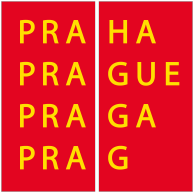 MA GI STR Á T H LAVN ÍHO MĚSTA P R AHY O dbor oc hr a ny pr os tř e díO ddě le ní pos uzová ní vlivů na životní pr os tř e dí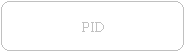 Magistrát hlavního  města Prahy odbor územního rozvoje Jungmannova 35/29110 00  Praha 1Váš dopis č. j./ze dne:                                             Vyřizuje/tel.:MHMP 426359/2018 / 14.03.2018                    xxxxxxxČ. j.:                                                                        xxxxxxxMHMP 450963/2018                                           Počet listů/příloh:  3/0Sp. zn.:                                                                    Datum:S-MHMP 450963/2018 OCP                             18.04.2018Návrh zadání změ ny Z 3125/00 Úze mního plánu s íde lního útvaru hlavního mě s ta PrahyOdbor  ochrany  prostředí  Magistrátu  hlavního  města  Prahy,  jako  příslušný  úřad  podle  §  22 písm. d) a § 23 odst. 10 písm. a) zákona č. 100/2001 Sb., o posuzování vlivů na životní prostředí a  o  změně  některých  souvisejících  zákonů  (zákon  o  posuzování  vlivů  na  životní  prostředí), ve znění pozdějších předpisů, vydává podle § 47 odst. 2 a 3 zákona č. 183/2006 Sb., o územním plánování   a stavebním   řádu   (stavební   zákon),   ve   znění   pozdějších   předpisů,   následující stanovisko:Návrhy změ ny Z 3125/00 Územního plánu s íde lního útvaru hlavního mě s ta Prahy je tře bapos uzovat z hle dis ka vlivů na životní pros tře dí.Odbor ochrany prostředí Magistrátu hlavního města Prahy (dále též „OCP MHMP“) obdržel dne19. 3. 2018  návrh  zadání  změny  Z  3125/00  Územního  plánu sídelního  útvaru hlavního  městaPrahy (dále též „ÚPn“).Příslušný úřad ve stanovisku podle § 47 odst. 2 a 3 stavebního zákona uvede, zda má být návrh územního plánu posuzován z hlediska vlivů na životní prostředí, případně stanoví podrobnější požadavky podle § 10i zákona o posuzování vlivů na životní prostředí.Ve smyslu § 10i odst. 2 zákona o posuzování vlivů na životní prostředí příslušný úřad případný požadavek  na  zpracování  vyhodnocení  vlivů  na  životní  prostředí  stanoví  na  základě  kritériíuvedených v příloze  č. 8 k zákonu o posuzování vlivů na životní prostředí.Sídlo: M ariánské nám. 2/2, 110 01 Praha 1Pracoviště: Jungmannova  35/29, 110 00 Praha 1Kontaktní centrum: 12 444, fax: 236 007 1571/6	E-mail: p osta@p raha.eu,  ID DS: 48ia97hPořízení změny Z 3125/00 ÚPn bylo schváleno usnesením Zastupitelstva  hlavního města Prahy č. 29/56 ze dne 14. 9. 2017.Jejím předmětem je upřesnění trasy severovýchodní části Městského okruhu. Konkrétně se jedná o Stavbu č. 0081 MO Pelc/Tyrolka - Balabenka, Stavbu č. 0094 MO Balabenka - Štěrboholská radiála a Stavbu č. 8313 Libeňská spojka.Předmětem  posuzování  vlivů  koncepce  na  životní  prostředí  (SEA)  jsou podle  §  10a  zákona o posuzování  vlivů  na  životní  prostředí  koncepce,  které  stanoví  rámec  pro  budoucí  povolení záměrů.  Změna  Z 3125/00  ÚPn rámec pro budoucí povolení záměrů uvedených v příloze č. 1 k zákonu  o posuzování  vlivů  na  životní  prostředí  stanovuje.  Jedná  se  především  o záměry dopravní infrastruktury.Záměry  „Městský  okruh, stavba  č.  0081 Pelc  Tyrolka - Balabenka“, „Městský okruh, stavba č. 0094  Balabenka  -  Štěrboholská  radiála“  a  „Libeňská  spojka  - stavba  č.  8313“ byly dříve posouzeny na projekční úrovni z hlediska vlivů na životní prostředí (EIA) s tím, že Ministerstvo životního  prostředí vydalo k těmto stavbám souhlasná  stanoviska  s podmínkami pro navazující řízení  (viz  Informační  systém  EIA  -  www.cenia.cz/eia  -  kódy  záměrů  MZP092,  MZP093, MZP326).  Zadání obsahuje  požadavek provést změnu s respektem k těmto stanoviskům. Podle§ 10a odst. 3 zákona o posuzování vlivů na životní prostředí však proces EIA nenahrazuje procesSEA.První skupinu kritérií pro zjišťovací řízení uvedených v příloze č. 8 k zákonu o posuzování vlivů na životní prostředí tvoří hlediska vztažená k obsahu koncepce.Jedním z těchto kritérií je hledisko účelnosti stanovených variant řešení k dosažení sledovaných cílů koncepce.  Podle  zadání požadavek  na  zpracování variant řešení nebyl ze strany žadatele o změnu vznesen. V případě, že tento požadavek vyplyne z projednávání návrhu zadání změny, bude  v konečném znění návrhu zadání doplněn. Dále je v požadavcích zadání na urbanistickou koncepci  uvedeno,  že  mají být  prověřeny  různé  varianty  řešení křižovatek  a křížení zejména s cestami pro bezmotorovou dopravu a pro vhodné napojení na trasy veřejné hromadné dopravy. Vzhledem  k tomu,  že  cílem  změny  je  upřesnění  a  stabilizace  vymezení  Městského  okruhu a Libeňské  spojky  v souladu  s platnými  Zásadami  územního  rozvoje  hlavního  města  Prahy, je podle příslušného úřadu toto řešení dostačující.Dalším kritériem pro zjišťovací řízení je míra, v jaké koncepce stanoví rámec pro záměry a jiné činnosti. ÚPn je závazný pro rozhodování v území, zejména pro vydávání územních rozhodnutí. Prostřednictvím  ÚPn  je  tedy  bezesporu  stanovován  rámec  pro  budoucí  povolování  záměrů. V daném případě se jedná zejména o záměry dopravní infrastruktury.Kritériem pro zjištění, zda má být koncepce  posuzována  z hlediska vlivů na životní prostředí, je i míra,  v jaké  ovlivňuje   jiné  koncepce.   Ve  vztahu  k ÚPn  jsou  relevantní  zejména  Politika územního rozvoje České republiky (dále též „PÚR“) a Zásady územního rozvoje hlavního města Prahy  (dále  též  „ZÚR“).  Podle  zadání  pro  změnou  řešené  území nevyplývají z PÚR  žádné konkrétní  úkoly.  Navrhovaná  změna  je  v souladu  s Koncepcí  dopravní  infrastruktury  ZÚR, přičemž z této nadřazené  územně plánovací dokumentace  vyplývá pro zpracování návrhu řada úkolů. ÚPn má vztah k jiným koncepcím, týkajících se např. ovzduší, klimatu, hluku či ochrany přírody, jehož prostřednictvím  mohou být cíle těchto koncepcí naplňovány.ÚPn  v  souvislostech  a  podrobnostech  území  obce  zpřesňuje  a  rozvíjí cíle  a  úkoly územního plánování  v  souladu  se  ZÚR  a  s  PÚR.  Cílem  územního  plánování  je  vytvářet  předpoklady pro výstavbu   a   pro  udržitelný   rozvoj  území,   spočívající   ve   vyváženém  vztahu  podmínek pro příznivé  životní  prostředí,  pro  hospodářský  rozvoj  a  pro soudržnost  společenství obyvatel území  a  který  uspokojuje  potřeby  současné  generace,  aniž  by  ohrožoval  podmínky  života generací  budoucích.  ÚPn  je  koncepcí  s  významným  potenciálem  pro  začlenění  požadavků na ochranu  životního  prostředí a veřejného  zdraví, zejména  s ohledem na podporu udržitelného rozvoje.  Podle  zadání  budou  požadavky  péče  o  životní  prostředí  a  zdravé  životní  podmínky řešením změny upřednostněny.V návaznosti  na  předchozí  kritérium  je  třeba  zvažovat  vliv  koncepce  na  udržitelný  rozvoj dotčeného  území  (včetně  sociálně-ekonomických  aspektů).  Územní plánování  zajišťuje předpoklady  pro  udržitelný  rozvoj  území  soustavným  a  komplexním  řešením účelného  využití a prostorového   uspořádání  území  s  cílem  dosažení  obecně  prospěšného  souladu  veřejných a soukromých  zájmů  na  rozvoji  území.  Za  tím  účelem  sleduje  společenský  a hospodářský potenciál  rozvoje.   Ze   zadání  vyplývá,   že   v  rámci  řešení  změny   budou   principy   trvale udržitelného  rozvoje území upřednostněny.Neopomenutelným  kritériem  zjišťovacího  řízení jsou problémy  životního  prostředí a  veřejného zdraví,   které   jsou   pro   koncepci   závažné.   Změna   se   týká   rozsáhlých   liniových   staveb s celoměstským   významem.   Takové   stavby   mají   vysoký   potenciál   negativního   ovlivnění životního  prostředí  či  veřejného  zdraví.  Jedná  se  zejména  o  problematiku  akustické  zátěže, snižování kvality ovzduší a negativního působení na veřejné zdraví.Zpracovávaná  změna  není  podstatná  pro  implementaci  požadavků  vyplývajících  z  právních předpisů  Evropského  společenství  týkajících  se  životního  prostředí  a  veřejného  (např.  plány a programy v oblasti odpadového hospodářství nebo ochrany vod).Druhou  skupinou  kritérií pro zjišťovací řízení uvedených  v příloze  č.  8 k zákonu  o posuzování vlivů  na životní  prostředí  jsou  charakteristika   vlivů  koncepce  na  životní  prostředí  a  veřejnézdraví a charakteristika  dotčeného území, zejména s ohledem na pravděpodobnost,  dobu trvání, četnost  a  vratnost  vlivu,  kumulativní  a  synergickou  povahu  vlivu,  přeshraniční  povahu  vlivu, rizika   pro  životní  prostředí  a  veřejné   zdraví  vyplývající  z  provedení  koncepce  (např.  při přírodních  katastrofách,  při  haváriích),  závažnost  a  rozsah  vlivu  (velikost  území  a  počet obyvatel,  který by mohl být pravděpodobně  zasažen), důležitost a zranitelnost oblasti, která by mohla být zasažena, dopad na oblasti nebo krajiny s uznávaným statusem ochrany na národní, komunitární nebo mezinárodní úrovni.V souvislosti  s provedením  koncepce,  resp.  s realizací  záměru  podle  navrhované  změny  lze předpokládat  trvalé  a  nevratné  vlivy na  akustickou  situaci, ovzduší a veřejné zdraví, případně na půdu  apod.  Nelze  vyloučit  ani další nevratné  či dočasné  vlivy na  ostatní složky životního prostředí. Vzhledem k tomu, že cílem změny je stabilizace Městského okruhu a Libeňské spojky, budou převažovat dlouhodobé  vlivy.Dotčené území se nachází ve vnitřní části Prahy, ve které je realizována či plánována celá řada jiných záměrů, a proto lze s určitostí předpokládat kumulativní  a synergické vlivy.Přeshraniční   vlivy   nejsou   vzhledem   ke   vzdálenosti   dotčeného   území  od  okolních   států předpokládány.Ve   spojitosti  s vlastním   pořízením   změny   se   nepředpokládají   rizika   pro  životní  prostředí a veřejné  zdraví, např.  při přírodních  katastrofách  či při haváriích  Jistá  rizika  havárií je  však možné   očekávat  v souvislosti  s realizací  a  provozem  záměrů  podle  měněného  ÚPn  (trasa přechází přes vodní toky a zčásti je lokalizována  ve stanoveném záplavovém území).Předpokládaný  rozsah  změny  je  2 417 143 m2.  Jde  o  katastrální  území  Hrdlořezy,  Malešice, Strašnice, Žižkov, Hostivař, Vysočany a Libeň, tedy o části městských částí Praha 10, Praha 15, Praha 3, Praha 8 a Praha 9. Vzhledem k značnému rozsahu území a k velkému počtu obyvatel žijících   v dotčeném   území   může   mít   předmětná   změna   koncepce   potenciál   závažných a rozsáhlých vlivů.Důležitost  a  zranitelnost  oblasti,  která  by  mohla  být  zasažena,  je  třeba  podle  přílohy  č. 8 k zákonu   o  posuzování   vlivů  na  životní  prostředí  hodnotit  s ohledem  na  zvláštní  přírodní charakteristiku  nebo kulturní dědictví, hustotu  obyvatel,  osídlení a  míru urbanizace, překročení norem   kvality   životního   prostředí   nebo   mezních   hodnot,   kvalitu   půdy   a   intenzitu   jejího využívání  a dopady změny klimatu.Řešené území zahrnuje přírodní památku Bílá skála, zasahuje do vymezeného územního systému ekologické  stability, celoměstského systému zeleně a ochranného pásma památkové  rezervace v hlavním městě Praze.Změnou dotčená oblast je součástí zastavěného území, trasa řešených komunikací prochází hustě obydleným  územím převážně městského charakteru.Hlavní město Praha patří v působení hluku na obyvatele  mezi nejhůře postižené  oblastí České republiky.   Hlavními  zdroji  hluku  v  městském  prostředí  je  pozemní  doprava,  zejména  pak doprava  silniční.  Obdobně  je  Praha  jednou  z  několika  rozsáhlejších  oblastí  České  republiky, které   se   vyznačují  problematickou   kvalitou  ovzduší.   Stav  ovzduší  v  Praze  je  nepříznivě ovlivňován  opět zejména automobilovou  dopravou.Dotčené  území zahrnuje  pozemky  určené  k plnění funkcí lesa  i pozemky,  které  jsou součástí zemědělského   půdního  fondu.   V současné  době  však  vyhodnocení  velikosti  a  významnosti záborů není k dispozici.Pražské území leží klimatologicky na rozhraní mezi oblastí mírně teplou, suchou s mírnou zimou a  oblastí  mírně  teplou,  suchou,  převážné  s  mírnou  zimou.  Pražské  klima  je  ovlivněno  také takzvaným  tepelným  ostrovem  velkoměsta.  Negativní  důsledky  z hlediska  změny  klimatu  lze očekávat  při navrhování  zpevněných  ploch  nebo  v souvislosti  s  emisemi  skleníkových  plynů z dopravy. Koncepce však může sehrát i pozitivní roli při aplikaci adaptačních opatření.Jak  je  již  výše  uvedeno,  řešené   území  zahrnuje  přírodní  památku  Bílá  skála  a  zasahuje do ochranného  pásma  památkové  rezervace  v hlavním městě  Praze.  Možné  negativní dopady na tyto oblasti s uznávaným  statusem  ochrany  nelze  v této fázi pořizování změny potvrdit, ale ani vyloučit.  Dopady  na  oblasti  nebo  krajiny  s uznávaným  statusem  ochrany  na  komunitární nebo mezinárodní úrovni nebyly identifikovány. Významné ovlivnění předmětu ochrany nebo celistvosti  evropsky  významných  lokalit  nebo  ptačích  oblastí příslušný  orgán ochrany  přírody vyloučil  (viz stanovisko OCP MHMP č. j. MHMP 580183/2018 ze dne 13. 4. 2018).Třetí  skupinou  kritérií,  resp.  samostatným  kritériem  přílohy  č.  8 k zákonu  o posuzování vlivů na životní prostředí je  předpokládaný  přínos  posouzení koncepce  ve  vztahu k posouzení jiných koncepcí zpracovávaných na odlišných úrovních v téže oblasti.Přínos  posouzení změny je považován za významný především z důvodu zajištění její environmentální  integrity  a  prevence  závažných  či nevratných  poškození  životního  prostředí a lidského zdraví a podpory udržitelného  rozvoje území.S ohledem  na  výše  uvedené  je  zřejmé,  že  změna  Z 3125/00  ÚPn  může  mít  významný  vliv na životní prostředí, a proto je třeba ji posuzovat.OCP MHMP jako přís luš ný úřad při pořizování ÚPn v s ouladu s § 10i ods t. 2 zákona o pos uzování vlivů na životní pros tře dí s tanovuje násle dující požadavky na obs ah a rozs ah vyhodnoce ní:Posouzeny  musí  být  vlivy  na  obyvatelstvo   a  veřejné   zdraví  a  vlivy  na  životní  prostředí, zahrnující  vlivy  na  živočichy  a  rostliny,  ekosystémy,  biologickou  rozmanitost,  půdu,  vodu, ovzduší,   klima   a   krajinu,   přírodní  zdroje,   hmotný   majetek  a  kulturní  dědictví,  vymezené zvláštními  právními předpisy a na jejich vzájemné působení a souvislosti.Vyhodnocení  je  třeba  provést  především  s důrazem  na hodnocení vlivů na  akustickou  situaci, kvalitu  ovzduší,  klima  a  na  veřejné  zdraví,  přičemž  v úvahu  musí  být brány možné  nejhorší scénáře vývoje dopravy na území hlavního  města Prahy.Zváženy musí být i kumulativní  a synergické vlivy.Zvláštní   pozornost   je   též   třeba   věnovat   případnému   ovlivnění   dochovaných   přírodních a kulturních hodnot.Vyhodnocení  musí zahrnovat  porovnání s cíli strategických dokumentů na národní úrovni a na úrovni hlavního  města  Prahy v oblasti životního  prostředí a  regionálního  rozvoje  tak, aby bylo možné začlenit požadavky těchto koncepcí do návrhu pořizované  změny Z 3125/00 ÚPn.Toto stanovisko je stanoviskem krajského úřadu podle § 47 odst. 2 a 3 stavebního zákona, nenahrazuje   žádná   případná   stanoviska,   rozhodnutí   nebo   vyjádření  OCP   MHMP   podle zvláštních předpisů a současně je úkonem podle části čtvrté zákona č. 500/2004 Sb., správní řád.RNDr. Ště pán Kyjovs kýředitel odboru HLAVNÍ MĚSTO P RAHAMA GI STR Á T H LAVN ÍHO MĚSTA P R AHY O dbor oc hr a ny pr os tř e díO ddě le ní pos uzová ní vlivů na životní pr os tř e díMagistrát hlavního  města Prahy odbor územního rozvoje Jungmannova 35/29110 00  Praha 1Váš dopis zn./ze dne:                                              Vyřizuje/tel.:MHMP 426359/2018 / 14.03.2018                    xxxxxxxxČ. j.:                                                                        xxxxxxxMHMP 580183/2018                                           Počet listů/příloh:  1/0Sp. zn.:                                                                    Datum:S-MHMP 450963/2018 OCP                             13.04.2018Návrh zadání změ ny Z 3125/00 Úze mního plánu s íde lního útvaru hlavního mě s ta Prahy - stanovisko  orgánu  ochrany  přírody  podle  §  45i  odst.  1  zákona  č. 114/1992 Sb.  k ovlivnění evropsky významných lokalit  a ptačích oblastíMagistrát hl. m. Prahy, odbor ochrany prostředí (dále jen OCP MHMP), jako příslušný orgán ochrany  přírody  dle  ust.  §  77a  odst.  4 písm.  n) zákona  č.  114/1992  Sb., o ochraně  přírody a krajiny, ve znění pozdějších předpisů (dále jen „zákon“), ve spojení s ustanovením § 31 odst. 1 zákona  č.  131/2000  Sb.  o  hlavním  městě  Praze,  ve  znění  pozdějších  předpisů,  vyhodnotil možnosti  vlivu  výše  uvedené  změny ÚP  SÚ  hl.  m.  Prahy na  lokality  soustavy  Natura  2000 a vydává stanovisko podle § 45i odst. 1 téhož zákona v tom smyslu, že hodnoce ná změ na ÚP SÚ  hl.  m.  Prahy  ne může  mít  významný  vliv  a  to  samostatně  nebo  ve  spojení  s jinými koncepcemi  nebo  záměry  na  žádnou  evropsky  významnou  lokalitu  ani ptačí oblast  v územní působnosti OCP MHMP.OCP MHMP  jako dotčený orgán ochrany přírody uplatňuje  stanovisko k předloženému návrhu zadání změny ÚP SÚ hl. m. Prahy v tom smyslu, že u něj vylučuje významný vliv na příznivý stav  předmětu  ochrany  nebo  celistvost  evropsky  významných  lokalit  nebo  ptačích  oblastí soustavy Natura 2000 v působnosti OCP MHMP.Do  působnosti   OCP   MHMP   náležejí  evropsky   významné   lokality   CZ0110142   -  Blatova Xaverovský   háj,   CZ0213779   -   Břežanské   údolí,   CZ0110049   -   Havránka   a   Salabka, CZ0110040 - Chuchelské  háje, CZ0110154 - Kaňon Vltavy u Sedlce CZ0113002 - MilíčovskýSídlo: M ariánské nám. 2/2, 110 01 Praha 1Pracoviště: Jungmannova  35/29, 110 00 Praha 1Kontaktní centrum: 12 444, fax: 236 007 1571/2	E-mail: p osta@p raha.eu,  ID DS: 48ia97hles, CZ0113001 - Obora Hvězda, CZ0110050 - Prokopské údolí, CZ0114001 - Radotínské údolí, CZ0113773 - Praha - Petřín. Ptačí oblasti nejsou na území hlavního města Prahy vymezeny.Do  vzdálenosti  0,3  km  od  navržené  změny  se  nenachází žádná  evropsky  významná  lokalitav působnosti  OCP  MHMP.  Výše  uvedený  závěr  orgánu  ochrany  přírody  vychází  z  úvahy, že hodnocený návrh změny se nachází zcela mimo území evropsky významných lokalit a změna může  mít  pouze  lokální  vliv  dotýkající  se  vlastního  území dotčeného  změnou  ÚP  SÚ  hl.  m. Prahy a jeho nejbližšího okolí. Návrh předložené  změny ÚP SÚ hl. m. Prahy tedy nemůže mít vliv  na  chemismus  půdy,  obsah  živin  či  vláhové  poměry  či  způsob  hospodaření  na  území evropsky  významných  lokalit.  Návrh  změny  ÚP  SÚ  hl.  m.  Prahy  neovlivní  porosty  dřevin na území evropsky významných lokalit,  jejich druhové složení bude zachováno.Jako  podklad  pro  vydání  tohoto  stanoviska  sloužila  OCP  MHMP  žádost  o  vydání  tohoto stanoviska, Zásady managementu stanovišť druhů v evropsky významných lokalitách soustavy Natura    2000,    Pravidla    hospodaření    pro    typy    lesních    přírodních    stanovišť    v    EVL (zdroj https://www.mzp.cz/cz/evropsky_vyznamne_lokality) a  plány péče  pro jednotlivá  zvláště chráněná  území, mapy lokalit. Z těchto podkladů lze učinit kvalifikovaný závěr o možném vlivu na EVL v působnosti OCP MHMP.Toto je vyjádření dle § 154 zákona č. 500/2004 Sb., správní řád, v platném znění.RNDr. Ště pán Kyjovs kýředitel odboru podepsáno elektronickyHLA VNi  MESTO PRAHA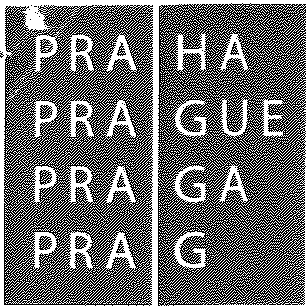 MAGISTRAT HLAVNIHO MESTA  PRAHY Odbor ochrany prostrediOddeleni posuzovani vlivu  na zivotni prostrediHlavni	hi. m. Prahy   •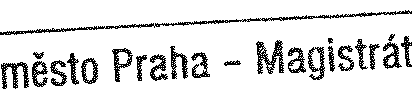 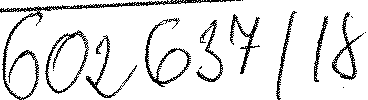 \\\\\\\\\1\\\\\\\111\\\\\\\\1Ill\\\\\1\\\111\\1\\\\1\II\\\\\11\\1\1\\1MHMPP08A1E40Odbor uzemniho rozvoje	Magistrat hlavniho mesta PrahyCiSLO JEDNACi: MHMPDORuCENO ONE:	1 8odbor uzemniho rozvojeJungmannova  35/29110 00  Praha 1Potet listli dokumentu: Potet listinnychPotet a druh nelistinnych priloh:Poeet listu pfiloh:/2/ 	•  Prevzal: 	vas dopis zn./ze dne:MHMP 426359/2018  I 14.03.2018c.j.:MHMP 602637/2018Sp. zn.:S-MHMP 450963/2018  OCPVyrizuje/tel.:xxxxxxxxxxxxxxPocet listU/pfiloh: 2/0Datum:18.04.2018Stanovisko  odboru  ochrany  prosrredi Magistratu  hlavniho  mesta  Prahy jako dotceneho  organu podle § 47 odst. 2 a 3 zakona c. 183/2006 Sb., o uzemnim planovani a stavebnim radu (stavebni zakon), ve zneni pozdejsich pi'edpisuNavrhu zadani zmeny z 3125/00 Uzemniho plano sidelniho utvaru hlavniho mesta PrahyOdbor ochrany prostredi Magistratu hlavniho mesta Prahy posoudil ryse uvedeny navrh zadani zmeny Uzemniho plitnu sidelniho utvaru hlavniho mesta Prahy ajako dotcenyorgan § 47 odst. 2 zakona c. 183/2006 Sb., o uzemnim plitnovani a stavebnim  fadu z hlediska zakona c. 114/1992Sb.,  o  ochrane  pfirody  a  krajiny, zakona c.  289/1995  Sb.,  o lesich a o zmene a doplneninekterjlch zakonu (lesni zakon), zakona c. 254/2001 Sb., o vodach a o zmene nekterjlch zakonu (vodni  zakon),  zakona  c. 44912001 Sb.,  o  myslivosti,  zakona  c.  185/2001 Sb.,  o odpadech a o zmene nekterjlch da!Sich zakonu a zakona c. 201/2012 Sb., o ochrane ovzdusi, to vse ve zneni pozdejsich predpisu, vyditva toto stanovisko:Z hlediska lesu:xxxx, tel.: xxxxx, e-mail: xxxxxxUpozoriiujeme,  ze  v uzemi  dotcenem  navrhovanou  zmenou  se  nachazeji  lesni pozemky  a to v katastralnich  uzemich: Vysocany, Malesice a Strasnice.  Organ statni spravy lesu si je vedom vyznamu  stavby,  pro kterou je  navrhovana  tato  zmena.  V ramci  moznosti  budeme  pozadovat zejmena   v navazujicich    rizenich   minimalizaci    zaboru    lesnich   pozemku,   popi'.   omezenifragmentace lesa.I/3Sidlo: Marianske nam. 2/2, II 0 0 I  Praha I Pracoviste: Jungmannova 35/29, IIO 00 Praha I Kontaktni centrum: 12 444, fax: 236 007 !57E-mail:	ID DS: 48ia97h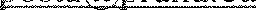 Z hlediska nakladani s odpady:xxxxxx, tel. xxxxxxx, email: xxxxxxxKoridor  severorychodni  casti  Mestskeho  okruhu  je  soucasti  nadfazeneho  komunikacniho systemu  hlavniho  mesta  Prahy  (dale  jen  ,NKS").   Je  zarazen  mezi  koridory  pozemnich komunikaci s celomestsk:ym ryznamem.K navrhu zadani zmeny z 3125/00  Uzemniho planu sidelniho utvaru hlavniho mesta Prahynemame zadne pfipominky.Z hlediska ochrany pfirody a krajiny:xxxxxxxx., tel: xxxxxxx, e-mail: xxxxxxxK navrhu zadani zmeny z 3125/00 Uzemniho planu sidelniho utvaru hlavniho mesta Prahy nemame zadne pfipominky.Z hlediska ochrany vod:xxxx, tel: xxxxx, e-mail: xxxxxPredmetem posuzovane zmeny uzemniho planu je upresneni trasy severorychodni  casti Mestskeho  okruhu.  Jedna  se  o  pomeme  rozsahle  resene  uzemi  v useku  Pelc  -  Tyrolka  - Sterboholska radiala a dale o usek Libenske spojky v katastralnich uzemich Hrdlorezy, Malesice, Strasnice, Zizkov, Hostivar, Vysocany a Liben. Trasa prechazi pres vodni toky a zcasti je lokalizovana   ve   stanovenem  zaplavovem   uzemi.   S navrzenou  zmenou   uzemniho   planu souhlasime bez pripominek. Konkretni projektova reseni, ktera budou vychazet ze zmeny, budeme  posuzovat  v navazujicich  postupech  podle  zakona  0  posuzovani  vlivu  na  zivotni prostredi a dle stavebniho zakona.Z hlediska ochrany ovzdusi:Predmetem  predlozene  dokumentace  Je  navrh  zadani  zmeny  z 3125/00  Uzemniho  planu sidelniho  utvaru  hlavniho  mesta  Prahy,  jejimz  predmetem  je trasa  severorychodni   castiMestskeho okruhu (stavba c. 0081 MO Pelc Tyrolka-  Balabenka, stavba c. 0094 MO Balabenka- Sterboholska radiala a stavba c. 8318 Libenska spojka).Pripravovana zmena upresni a stabilizuje koridor severorychodni casti Mestskeho okruhu, ktecy je soucasti nadrazeneho komunikacniho systemu hlavniho mesta Prahy (Prazsky okruh - drive SOKP, Mestsky okruh a soustava radial).Pripravovana zmena vychazi ze Zasad uzemniho rozvoje hlavniho mesta Prahy, ve zneni aktualizace c. 1, ze ktere pro Mestsky okruh vypl)rvaji nektere podminky.Z hlediska ochrany ovzdusi se jedna o tyto podminky:1) Optimalizovat  rozsah  tunelov)rch useku  a  jejich  vydechU z hlediska  vlivu  na  ovzdusi a obyvatele pri sledovani kvality urbanistickeho navrhu reseni, aplikace ucinnych odsavacich zafizeni.2/3 	C.j. MHMP 602637/2018Z hlediska mimi chninenych zajmu se jedna  predevsim o optimalizacni  v)'pocty tunelovych vyduchu, ktecymi bude urcena jejich presna poloha a vyska ve vazbe na imisni zatizeni v okoli tunelov)'ch portalu.2) Koordinovat  pripravu Mestskeho  okruhu  (vcetne  trasy  severov)'chodni  casti  Mestskeho okruhu) s pripravou dopravne organizacnich oparreni na uzemi hlavniho mesta Prahy (zejmena zpoplatneni  komunikaci  v oblasti  vymezene  uvnitr  Mestskeho  okruhu,  regulaci  nakladni dopravy, atd.).Uplatneni souboru technickych a dopravne organizacnich opatreni pro regulaci automobilove dopravy  v centralni  casti  mesta  je  nezbytnou  podminkou  Optimalizovaneho  v)'hledoveho dopravniho stavu, ktery je nejprizniveji hodnocen}'m stavem pri posuzovani severov)'chodni casti  Mestskeho okruhu v procesu EIA. Neopomenutelnym predpokladem Optimalizovaneho v)'hledoveho stavu je take zprovozneni cele  nadrazene komunikacni site (NKS) a silnicniho okruhu kolem Prahy (SOKP).Jak  vyplynulo z  provedeneho vyhodnoceni  kvality ovzdusi v Optimalizovanem v)'hledovem stavu (v ramci procesu EIA), na celem uzemi mesta by melo dojit k v}'raznemu poklesu imisnich koncentraci  sledovanych  latek.  Nadlimitni   hodnoty,  predevsim  kratkodobe,  by  se  mely vyskytovat  pouze  v tesne  blizkosti  nektecych  kfizovatek,  tunelov)'ch  portalu  a  nektecych otevrenych useku Mestskeho okruhu.Organ ochrany ovzdusi pozaduje, aby pri priprave zmeny Z 3125/00 Uzemniho planu sidelniho utvaru hlavniho mesta Prahy byla uplatnena prislusna opatreni obsazena v Programu zlepsovani kvality  ovzdusi  pro aglomeraci  Praha  -  CZO1, ktecy je  hlavnim koncepcnim dokumentem z hlediska ochrany ovzdusi v Praze.K trase severov)'chodni casti Mestskeho okruhu se vztahuji predevsim tato opatreni: AB1 - Realizace patemi site kapacitnich komunikaci pro automobilovou dopravu AB7-  Nizkoemisni z6naAB8 - Selektivni nebo uplne zakazy vjezduAB17 - Omezeni prasnosti vysadbou liniove zeleneAplikaci uvedenych oparreni dojde k omezovani vlivu skodlivych emisi na obytnou zastavbu. Realizaci  uvedenych opatreni by melo take dojit  k naplneni Optimalizovaneho vyhledoveho stavu, priznive hodnoceneho v probehlem procesu EIA.Pri	zohledneni   v)'se   uvedenych   podminek   lze   z hlediska   ochrany   ovzdusi   souhlasit s navrhova ou zmenou uzemniho planu.3/3 	C.j. MHMP 602637/2018·